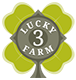 Name ______________________________________    Email: ______________________________________________Address: ____________________________________________________________ Phone: _______________________INSTRUCTIONS: Standard cuts in grey based on whole beef. Change as you like. Red show typical whole beef yields (this will vary with EACH cow). Contact us with any questions!Cut Sheet:	[ X ] Whole Beef   or  [    ] Half Beef              Will come frozen in several 40-50 lb boxes.Chuck  		[ X ]  Roasts ~ 3    lbs  {   } Boneless  {X } Bone-in    OR   [   ] Put into ground				~45 lbs	Brisket:	[ X ] Brisket  {   } Cut in 1/2  {X } Leave Whole OR   [   ] Put into ground				~9 lbsRib:		[ X ] Ribeye Steaks  {   } Boneless  {X } Bone-in   							~20 lbsLoin:		[ X ] Filet [ X ] NY Strip Steak   	OR  	[   ] T-Bone Steaks	Thickness:  .75”  1”   1.5”		~19 lbs		[ X ] Sirloin Steaks {   } Boneless  {X } Bone-in   OR   [   ] Put into ground				~18 lbsRound:		[ X ]  Sirloin Tip Roasts~ 3   lbs  [ X ]  London Broil ~ 3   lbs  [ X ]  Bottom Round Roast ~ 3   lbs  			[ X ]  Eye of Round Roast ~ 3   lbs  [ X ]  Top Round Roasts ~ 3   lbs  					~ 58lbsOther:		[ X ]  Skirt Steak   [ X ]  Flank Steak   [ X ]  Flat Iron Steak   [ X ]  Hangar Steak   			~14lbs		[ X ]  Stew Beef  30 lbs    ____ 1 lb packs  OR ____2 lb packs						~30lbs		[ X ]  Beef Bones  ____ 2 lb packs  OR ____4 lb packs						~40lbsOrgan:		[   ] Liver  {   } Sliced  {X } Whole									~9lbs[   ] Heart   [   ] Kidneys   [   ] Tongue   [   ] Kidneys.  [   ] Oxtail					~8lbsGround:	____ 1 lb packs  OR ____5 lb packs									~200lbsSausage:	If you’d like some of your ground beef to be made into sausage, please choose below. 25lb MINIMUM for each type of sausage._____  Chorizo [   ] 1 lb packs   [   ] casing, pinwheel 1 lb   		_____ Italian (Mild, Sweet, or Hot)    [  ] 1 lb packs   [   ] casing, pinwheel 1 lbPay $500 Deposit, then email completed form to traci@lucky3farm.com. Cash is preferred. We will take credit/debit cards but you will have to pay the 3% processing fee. Typical wait for a cow is 2-8 months. Once cow goes to processor, it takes 3-4 weeks for you to get meat. Deposit is non-refundable, but can be transferred to person of your choice. All sales are final. Perishable product. Handle properly, refrigerate or freeze as appropriate. Final price based on hanging weight. Deboning decreases yields. Prices, cuts, and terms subject to change & availability. Our 100% grass fed gourmet beef is lean and naturally delicious. It does require slower cooking at lower temps for optimal results. By signing below, I agree to these terms, I have fully read information pertaining to half/whole beef on the web site, and I fully understand approximate yields I should receive.Signed________________________________ Printed: __________________________________  Date: ____________